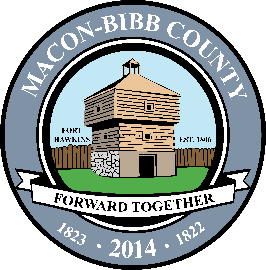 Macon-Bibb CountyProcurement Department700 Poplar Street3rd Floor ProcurementMacon, Georgia 31201(478) 803-0550Fax (478) 751-7252January 28, 2021NOTICE OF SOLICITATION ACTIONSOLICITATION NUMBER: 21-026-FH SOLICITATION TITLE: County Manager Official Vehicle Hyundai Palisade  SUBMISSION DUE DATE/TIME: January 28, 2021 12:00 p.m.The Solicitation referenced above is canceled and hereby all bids rejected as all responsive bids came in over budget.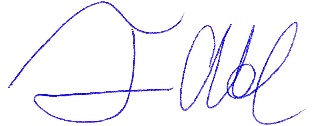 								Frank A. HowardProcurement Officer 